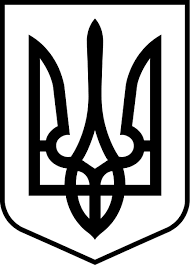 НАРОДНИЙ ДЕПУТАТ УКРАЇНИ01008,   м.Київ,   вул. Грушевського, 5№ 07-001-П								“19” серпня 2020 р.Верховна Рада України Відповідно до статті 93 Конституції України, керуючись статтею 89 Регламенту Верховної Ради України, в порядку законодавчої ініціативи вносимо на розгляд Верховної Ради України проєкт постанови «Про Заяву Верховної Ради України «Про Акт свободи Білорусі».Доповідати зазначений проєкт Постанови під час його розгляду на пленарному засіданні Верховної Ради України буде народний депутат України  Ясько Єлизавета Олексіївна.Додаток: 1. Проєкт Постанови на 2 арк.;    2. Додаток на 2 арк.;    3. Пояснювальна записка на 3 арк.;    4. Текст зазначених матеріалів в електронній формі.Народні депутати України	           			                                        